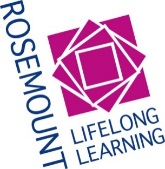 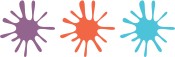 ROSEMOUNT LIFELONG LEARNINGCHILDCARE SERVICE APPLICATION FORMCHILDS DETAILSFormal surname						Formal first nameKnown asAddressDate of birth						Age			Sex	Male	          FemalePARENTS DETAILS1. Formal surname					       2. Formal surname	     Formal first name					           Formal first name     Known as						           Known as     Address						           AddressPostcode						           PostcodeTelephone						           TelephoneE-mail address						            E-mail address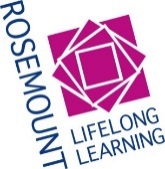 Please let us know which days and times you are requesting for childcare, but note that it may not be possible to satisfy your choice of place.Places are offered as follows –5 morning places 8 am – 12.30pm5 afternoon places  1pm – 5.30pmOr 2 full days 8 am till 5.30 pm + 1 half day 8 – 12pm or 1 – 5pmAdditional hours can be purchased at a reduced cost. ( 3 hour minimum purchase)When will your child start school?			        Name of schoolWhen would you like your child to start at Rosemount Lifelong learning? ……………………………………………………….Parent’s Signature: ……………………………………………DATE OF APPLICATION………………………………………………………………….Approved by: …………………………………...............                                                    Date: …………………………………………..					Visit date arranged: …………………………………………..                                                        Date: …………………………………………...Follow up letter: ……………………………………………….                                                         Date: ……………………………………………Start Date: ………………………………………………………..Follow up notes: Eligible 2s Funding……………………………………….Cross Boundary Funding………………………………Pre school funding…………………………………………Foreign National Verification Required ………………………………………..TimeMondayTuesdayWednesdayThursdayFridayFromUntil